       โครงสร้างโรงพยาบาลวัฒนานคร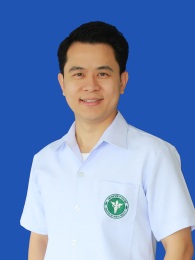 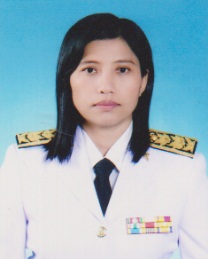 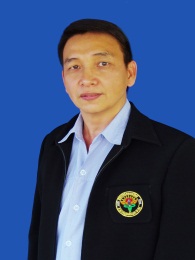 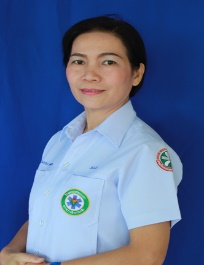 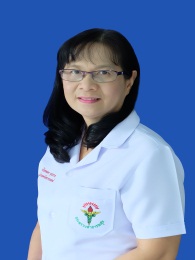 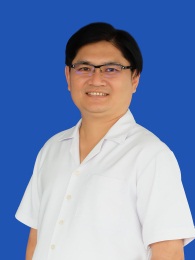 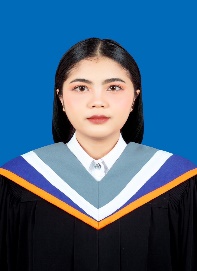 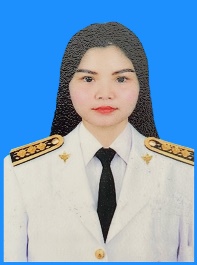 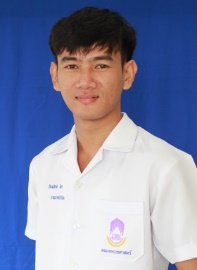 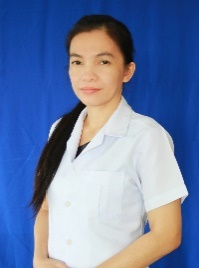 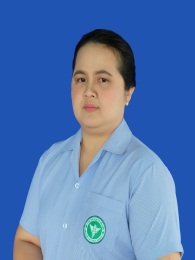 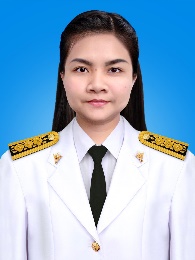 